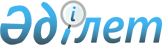 2013 жылға арналған қоғамдық жұмыстарды ұйымдастыру және қаржыландыру туралы
					
			Күшін жойған
			
			
		
					Жамбыл облысы Шу ауданы әкімдігінің 2013 жылғы 18 қаңтардағы № 11 қаулысы. Жамбыл облысының Әділет департаментінде 2013 жылғы 20 ақпанда № 1891 болып тіркелді. Күші жойылды - Жамбыл облысы Шу аудандық әкімдігінің 2015 жылғы 2 қыркүйекте № 315 қаулысымен      Ескерту. Күші жойылған – Жамбыл облысы Шу аудандық әкімдігінің 02.09.2015 № 315 қаулысымен.

      РҚАО-ның ескертпесі.

      Құжаттың мәтінінде түпнұсқаның пунктуациясы мен орфографиясы

      сақталған.

      "Халықты жұмыспен қамту туралы" Қазақстан Республикасының 2001 жылғы 23 қаңтардағы Заңының 20 бабына, "Халықты жұмыспен қамту туралы" Қазақстан Республикасының 2001 жылғы 23 қаңтардағы Заңын іске асыру жөніндегі шаралар туралы" Қазақстан Республикасы Үкіметінің 2001 жылғы 19 маусымдағы № 836 қаулысымен бекітілген "Қоғамдық жұмыстарды ұйымдастыру мен қаржыландырудың ережесіне" сәйкес, жұмыссыздар үшін қоғамдық жұмыстарды ұйымдастыру мақсатында Шу ауданының әкімдігі ҚАУЛЫ ЕТЕДІ:

      1. Қосымшаға сәйкес ұйымдардың тізбелері, қоғамдық жұмыстардың түрлері, көлемі мен нақты жағдайлары, қатысушылардың еңбегіне төленетін ақының мөлшері және оларды қаржыландыру көздері бекітілсін, қоғамдық жұмыстарға сұраныс пен ұсыныс айқындалсын.

      2. "Шу ауданы әкімдігінің жұмыспен қамту және әлеуметтік бағдарламалар бөлімі" коммуналдық мемлекеттік мекемесі (Гүлмира Амангелдіқызы Керімбаева) Қазақстан Республикасының қолданыстағы заңнамасына сәйкес қоғамдық жұмыстарды ұйымдастыруды қамтамасыз етсін.

      3. Осы қаулы әділет органдарында мемлекеттік тіркелген күннен бастап күшіне енеді және алғашқы ресми жарияланған күннен кейін күнтізбелік он күн өткен соң қолданысқа енгізіледі және 2013 жылдың 1 қаңтарынан туындайтын қатынастарға таралады.

      4. Осы қаулының орындалуын бақылау аудан әкімінің орынбасары Дәмеш Чайхықызы Ускумбаеваға жүктелсін.



      "КЕЛІСІЛДІ":

      "Жамбыл облысы ішкі істер Департаментінің

      Шу аудандық ішкі істер бөлімі

      мемлекеттік мекемесінің бастығы

      Е. Иманбаев

      2013 жыл

      "Нұр Отан" Халықтық Демократиялық партиясы" 

      Қоғамдық бірлестінің Жамбыл облысы

      Шу аудандық филиалының бірінші орынбасары

      Б. Ниязбеков

      2013 жыл

 Ұйымдардың тізбесі, қоғамдық жұмыстардың түрлері, көлемі мен нақты жағдайлары, қатысушылардың еңбегіне төленетін ақының мөлшері және қаржыландыру көздері, қоғамдық жұмыстарға сұраныс пен ұсыныс
					© 2012. Қазақстан Республикасы Әділет министрлігінің «Қазақстан Республикасының Заңнама және құқықтық ақпарат институты» ШЖҚ РМК
				
      Аудан әкімі 

І. Тортаев
Шу ауданы әкімдігінің
2013 жылғы 18 қаңтардағы
№ 11 қаулысына қосымша№

Ұйымдардың атауы

Қоғамдық жұмыстардың түрлері

Қоғамдық жұмыстардың көлемі мен нақты жағдайлары

Қатысушылардың енбегіне төленетін ақының мөлшері және оларды қаржыландыру /теңге/

Сұраныс

Ұсыныс

1

"Шу қаласы әкімінің аппараты" коммуналдық мемлекеттік мекемесі 

Аймақты экологиялық сауықтыру, жөндеу жұмыстары, мұрағаттық және ағымдағы құжаттармен жұмыс істеуге көмектесу

Толық емес жұмыс күні жағдайында және икемді кесте бойынша

37 320

Жергілікті бюджет

150

120

2

"Дулат селолық округі әкімінің аппараты" коммуналдық мемлекеттік мекемесі

Аймақты экологиялық сауықтыру, жөндеу жұмыстары, мұрағаттық және ағымдағы құжаттармен жұмыс істеуге көмектесу

Толық емес жұмыс күні жағдайында және икемді кесте бойынша

37 320

Жергілікті бюджет

15

14

3

"Жаңақоғам селолық округі әкімінің аппараты" коммуналдық мемлекеттік мекемесі

Аймақты экологиялық сауықтыру, жөндеу жұмыстары, мұрағаттық және ағымдағы құжаттармен жұмыс істеуге көмектесу

Толық емес жұмыс күні жағдайында және икемді кесте бойынша

37 320

Жергілікті бюджет

15

14

4

"Көкқайнар селолық округі әкімінің аппараты" коммуналдық мемлекеттік мекемесі

Аймақты экологиялық сауықтыру, жөндеу жұмыстары, мұрағаттық және ағымдағы құжаттармен жұмыс істеуге көмектесу

Толық емес жұмыс күні жағдайында және икемді кесте бойынша

37 320

Жергілікті бюджет

15

14

5

"Тасөткел селолық округі әкімінің аппараты" коммуналдық мемлекеттік мекемесі

Аймақты экологиялық сауықтыру, жөндеу жұмыстары, мұрағаттық және ағымдағы құжаттармен жұмыс істеуге көмектесу

Толық емес жұмыс күні жағдайында және икемді кесте бойынша

37 320

Жергілікті бюджет

15

14

6

"Төле би ауылдық округі әкімінің аппараты" коммуналдық мемлекеттік мекемесі

Аймақты экологиялық сауықтыру, жөндеу жұмыстары, мұрағаттық және ағымдағы құжаттармен жұмыс істеуге көмектесу

Толық емес жұмыс күні жағдайында және икемді кесте бойынша

37 320

Жергілікті бюджет

100

70

7

"Бірлікүстем селолық округі әкімінің аппараты" коммуналдық мемлекеттік мекемесі

Аймақты экологиялық сауықтыру, жөндеу жұмыстары, мұрағаттық және ағымдағы құжаттармен жұмыс істеуге көмектесу

Толық емес жұмыс күні жағдайында және икемді кесте бойынша

37 320

Жергілікті бюджет

15

14

8

"Шоқпар селолық округі әкімінің аппараты" коммуналдық мемлекеттік мекемесі

Аймақты экологиялық сауықтыру, жөндеу жұмыстары, мұрағаттық және ағымдағы құжаттармен жұмыс істеуге көмектесу

Толық емес жұмыс күні жағдайында және икемді кесте бойынша

37 320

Жергілікті бюджет

15

14

9

"Ескішу селолық округі әкімінің аппараты" коммуналдық мемлекеттік мекемесі

Аймақты экологиялық сауықтыру, жөндеу жұмыстары, мұрағаттық және ағымдағы құжаттармен жұмыс істеуге көмектесу

Толық емес жұмыс күні жағдайында және икемді кесте бойынша

37 320

Жергілікті бюджет

15

14

10

"Жаңажол ауылдық округі әкімінің аппараты" коммуналдық мемлекеттік мекемесі

Аймақты экологиялық сауықтыру, жөндеу жұмыстары, мұрағаттық және ағымдағы құжаттармен жұмыс істеуге көмектесу

Толық емес жұмыс күні жағдайында және икемді кесте бойынша

37 320

Жергілікті бюджет

15

14

11

"Ақсу ауылдық округі әкімінің аппараты" коммуналдық мемлекеттік мекемесі

Аймақты экологиялық сауықтыру, жөндеу жұмыстары, мұрағаттық және ағымдағы құжаттармен жұмыс істеуге көмектесу

Толық емес жұмыс күні жағдайында және икемді кесте бойынша

37 320

Жергілікті бюджет

15

14

12

"Балуан Шолақ селолық округі әкімінің аппараты" коммуналдық мемлекеттік мекемесі

Аймақты экологиялық сауықтыру, жөндеу жұмыстары, мұрағаттық және ағымдағы құжаттармен жұмыс істеуге көмектесу

Толық емес жұмыс күні жағдайында және икемді кесте бойынша

37 320

Жергілікті бюджет

15

14

13

"Алға селолық округі әкімінің аппараты" коммуналдық мемлекеттік мекемесі

Аймақты экологиялық сауықтыру, жөндеу жұмыстары, мұрағаттық және ағымдағы құжаттармен жұмыс істеуге көмектесу

Толық емес жұмыс күні жағдайында және икемді кесте бойынша

37 320

Жергілікті бюджет

15

14

14

"Қонаев ауылдық округі әкімінің аппараты" коммуналдық мемлекеттік мекемесі

Аймақты экологиялық сауықтыру, жөндеу жұмыстары, мұрағаттық және ағымдағы құжаттармен жұмыс істеуге көмектесу

Толық емес жұмыс күні жағдайында және икемді кесте бойынша

37 320

Жергілікті бюджет

15

14

15

"Қорағаты селолық округі әкімінің аппараты" коммуналдық мемлекеттік мекемесі

Аймақты экологиялық сауықтыру, жөндеу жұмыстары, мұрағаттық және ағымдағы құжаттармен жұмыс істеуге көмектесу

Толық емес жұмыс күні жағдайында және икемді кесте бойынша

37 320

Жергілікті бюджет

15

14

16

"Далақайнар селолық округі әкімінің аппараты" коммуналдық мемлекеттік мекемесі

Аймақты экологиялық сауықтыру, жөндеу жұмыстары, мұрағаттық және ағымдағы құжаттармен жұмыс істеуге көмектесу

Толық емес жұмыс күні жағдайында және икемді кесте бойынша

37 320

Жергілікті бюджет

15

14

17

"Ақтөбе селолық округі әкімінің аппараты" коммуналдық мемлекеттік мекемесі

Аймақты экологиялық сауықтыру, жөндеу жұмыстары, мұрағаттық және ағымдағы құжаттармен жұмыс істеуге көмектесу

Толық емес жұмыс күні жағдайында және икемді кесте бойынша

37 320

Жергілікті бюджет

15

14

18

"Бірлік ауылдық округі әкімінің аппараты" коммуналдық мемлекеттік мекемесі

Аймақты экологиялық сауықтыру, жөндеу жұмыстары, мұрағаттық және ағымдағы құжаттармен жұмыс істеуге көмектесу

Толық емес жұмыс күні жағдайында және икемді кесте бойынша

37 320

Жергілікті бюджет

15

14

19

"Өндіріс ауылдық округі әкімінің аппараты" коммуналдық мемлекеттік мекемесі

Аймақты экологиялық сауықтыру, жөндеу жұмыстары, мұрағаттық және ағымдағы құжаттармен жұмыс істеуге көмектесу

Толық емес жұмыс күні жағдайында және икемді кесте бойынша

37 320

Жергілікті бюджет

15

14

20

"Нұр Отан" Халықтық Демократиялық Партиясы" Қоғамдық бірлестігінің Жамбыл облысы Шу аудандық филиалы

Мұрағаттық және ағымдағы құжаттармен жұмыс істеуге көмектесу

Толық емес жұмыс күні жағдайында және икемді кесте бойынша

37 320

Жергілікті бюджет

2

1

21

"Жамбыл облысы ішкі істер департаментінің Шу аудандық ішкі істер бөлімі" мемлекеттік мекемесі

Учаскелік инспекторлардың көмекшісі

Толық емес жұмыс күні жағдайында және икемді кесте бойынша

37 320

Жергілікті бюджет

80

57

22

"Шу сервис" мамандарыл-ған көпсалалы комму-налдық мемлекеттік кәсіпорны

Аймақты экологиялық сауықтыру, жөндеу жұмыстары, мұрағаттық және ағымдағы құжаттармен жұмыс істеуге көмектесу

Толық емес жұмыс күні жағдайында және икемді кесте бойынша

37 320

Жергілікті бюджет

15

12

23

"Шу ауданы әкімдігінің жұмыспен қамту және әлеуметтік бағдарламалар бөлімі" коммуналдық мемлекеттік мекемесі

Мұрағаттық және ағымдағы құжаттармен жұмыс істеуге көмектесу

Толық емес жұмыс күні жағдайында және икемді кесте бойынша

37 320

Жергілікті бюджет

2

2

Барлығы

604

500

